MT – EZ – IB – F05 – 2020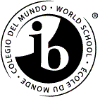 CIENCIASLABORATORIO N°2: MAGNITUDES FÍSICAS.OBJETIVO GENERAL:En la presente práctica estableceremos relaciones entre las magnitudes fundamentales y sus instrumentos de medición.Con nuestra práctica demostraremos los conceptos de masa, peso, temperatura y densidad.OBJETIVOS ESPECÍFICOS:Identificar como varía la densidad en los líquidos cuando realizamos pruebas experimentales.Como hallar la masa, la temperatura y la densidad de diferentes cuerpos u objetos.FUNDAMENTACIÓN TEORICAUna magnitud física es una cantidad medible de un sistema físico, es decir, a la que se le pueden asignar distintos valores como resultado de una medición o una relación de medidas. Las magnitudes físicas se miden usando un patrón que tenga bien definida esa magnitud, y tomando como unidad la cantidad de esa propiedad que posea el objeto patrón. Tener claro este concepto nos permite reconocer con facilidad que vamos a usar y que vamos a medir cuando realicemos una investigación. EXPERIENCIA N°1: Uso de la balanzaPara esta primera parte trabajaras con la balanza de monoplato y determinarás lo siguiente: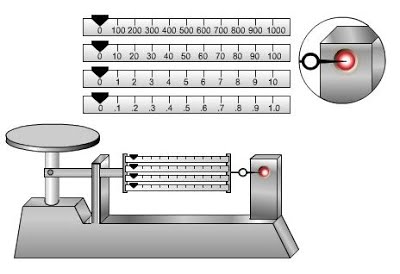 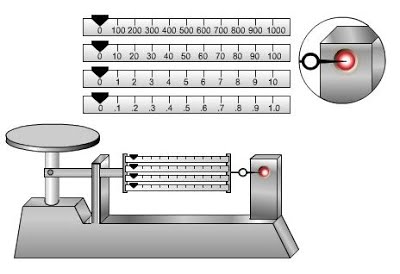 ¿Cuánto pesa cada objeto?Astronauta:Extraterrestre:Espada:Pieza de ajedrez:Molino:EXPERIENCIA N°2: Uso del termómetroCompleta la siguiente tabla, que indica las temperaturas registradas en un día para algunas ciudades del mundo (te ayudarás con los termómetros de la plataforma)EXPERIENCIA N°3: La densidad de los cuerposCompleta la siguiente tabla con la ayuda de una balanza, una probeta y un recipiente con agua.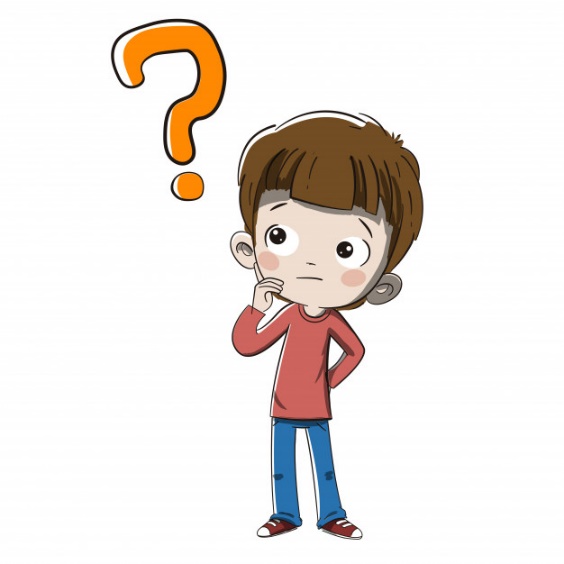 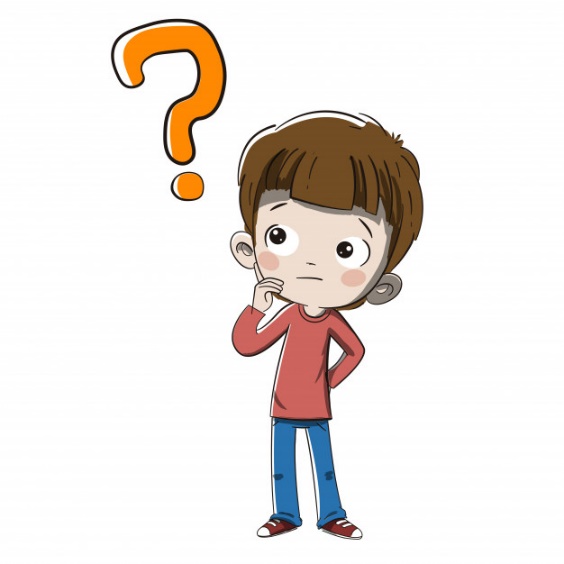 Alumno(a): .............................................................................   Fecha: ....................….Grado: 6° Año PAI: 2   CIUDADTemperatura en CelsiusTemperatura enfarenheitTemperatura en KelvinLima25 °CParis32 °FHuancayo273 KL. Ángeles-10 °CEl Cairo70°FToronto240 KMadrid-6 °CToledo20 °FJerusalén290 KAtenas4 °CObjetoMasa(g)Volumen (mL)Densidad (g/mL)Si tenemos un líquido con una densidad menor o igual al objeto. ¿Qué sucede?Si tenemos un líquido con una densidad menor o igual al objeto. ¿Qué sucede?Si tenemos un líquido con una densidad mayor al objeto. ¿Qué sucede?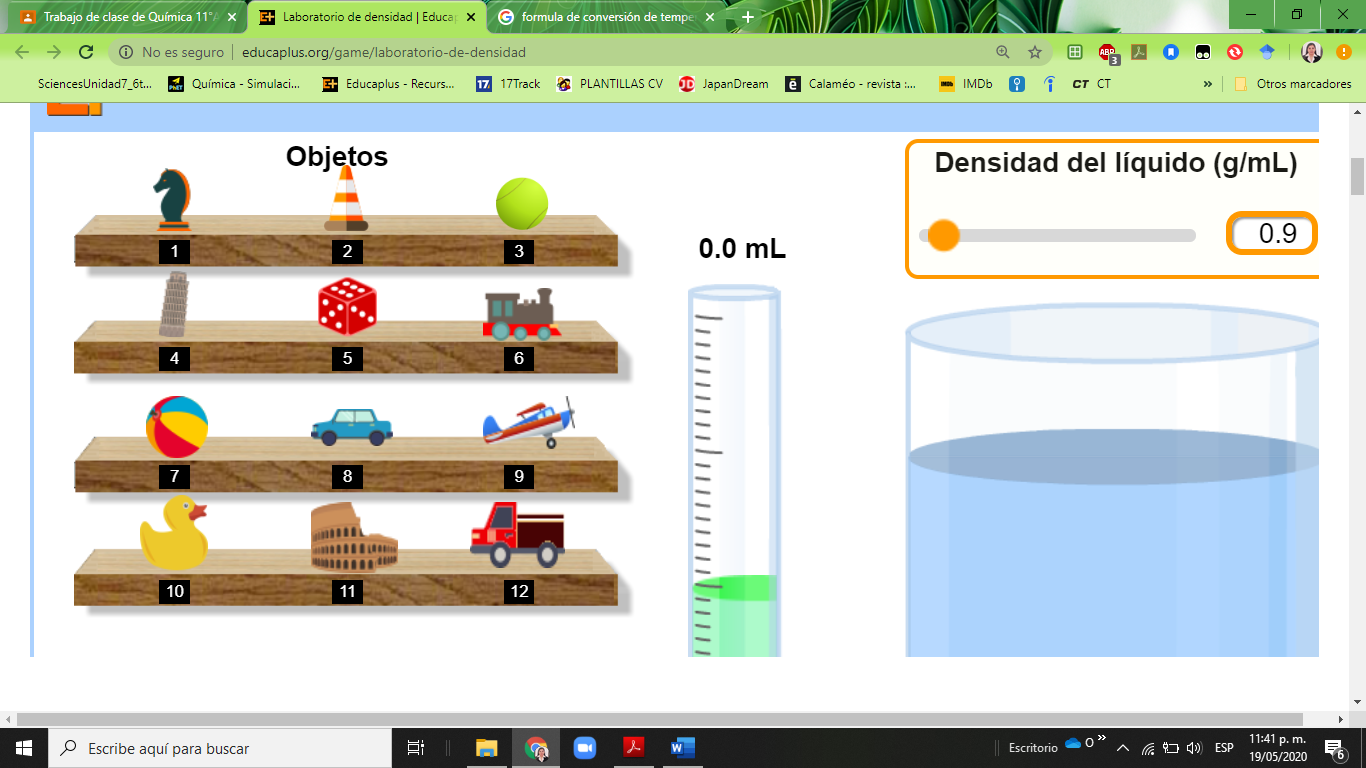 